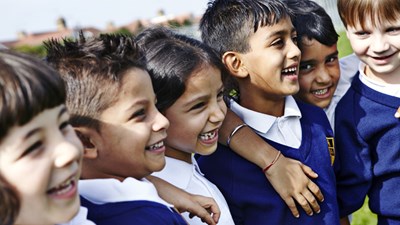 NSPCC Schools Service Resources for parents and schools:The NSPCC Schools Service has a range of services for parents and schools which are all accessible online. More information on these services can be found below:PANTS for KS1:We also have the PANTS campaign for KS1 which helps children identify their body parts and learn how to stay safe. This this is aimed at keeping children safe from sexual abuse without mentioning the word 'sex'. Each line of PANTS covers a different part of the underwear rule and provides simple but valuable lessons that can keep a child safe. http://www.nspcc.org.uk/preventing-abuse/keeping-children-safe/underwear-rule/underwear-rule-resources/By using this resource schools are able to:support children to seek help and safetychallenge myths surrounding sexual abuseLearning objectives: Understand the Underwear Rule and Talk PANTSName body parts and know which parts should be privateKnow the difference between appropriate and inappropriate touch and understand that they have the right to say “no” to unwanted touch – even to a family member or someone they know or loveStart thinking about who they trust and who they can ask for helpShare Aware for KS2: We also have our ‘Share aware’ campaign originally for parents and can be used by schools, aimed at KS2. The Share Aware campaign aims to help parents and teachers keep children safe online. This campaign includes two animations with a serious message deriving from the stories of two children who share too much about themselves on-line. For more information and to view the resources, visit www.nspcc.org.uk/shareawareAnimations:•	Lucy and the Boy: https://www.youtube.com/watch?v=kwcL-VP3FYc•	I Saw Your Willy: https://www.youtube.com/watch?v=sch_WMjd6goNet Aware:Our overview of the safety of 60 sites, apps and games young people use: http://www.net-aware.org.uk/NSPCC-02 adult helpline:For the NSPCC-02 partnership has been developed to provide people with expert advice on keeping children safe online. It will be available through our website, a new online safety helpline for parents and from trained staff in O2 stores. We'll also be putting on huge events for parents and kids all over the UK. The helpline is available on: 0808 800 5002 or you can visit the NSPCC website for more information on http://www.nspcc.org.uk/fighting-for-childhood/about-us/partners/nspcc-o2-online-safety-partnership/Education Safeguarding Assessment Tool:This Self-Assessment Tool can be used by the designated safeguarding lead in schools in England to assess how well they are meeting statutory and recommended safeguarding practices. It includes useful resources, links to relevant guidance and training and advice on what action to take. The Tool is a joint initiative between the NSPCC and TES.Education Safeguarding Assessment Tool for schools which is completely free for them to register and use within their settings: https://esat.nspcc.org.uk/Information service:Our Information Service provides quick and easy access to the latest child protection research, policy and practice. If you ever have any queries regarding anything to do with safeguarding children, you can always ask our specialists at help@nspcc.org.uk or call 0808 800 5000 and they will be more than happy to support you in any way they can.Child protection in schools online course:Our online safeguarding children training gives people who work in schools or colleges the skills to protect children. Gain the skills to act appropriately and confidently in protecting children at schools and colleges. Working at your own pace, this introductory training course will give you and your staff a clear understanding of how to recognise, report and record concerns about a child’s welfare. Cost: £20. Visit: http://www.nspcc.org.uk/what-you-can-do/get-expert-training/child-protection-schools-online-course/Safer recruitment in education course: Gain the safeguarding skills you need to better protect children while recruiting staff and volunteers to roles in education. Our online training course was developed in line with the Department for Education’s ‘Keeping children safe in education’ guidance. Cost: £30. Visit:  http://www.nspcc.org.uk/what-you-can-do/get-expert-training/safer-recruitment-education-course/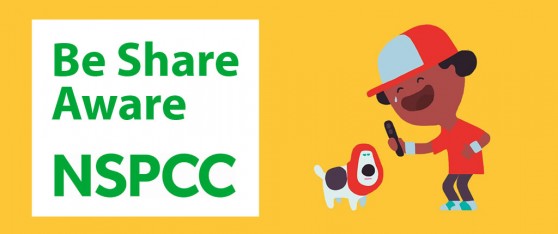 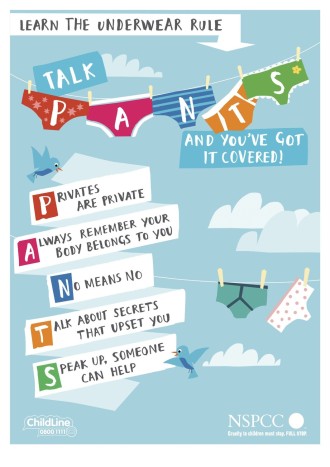 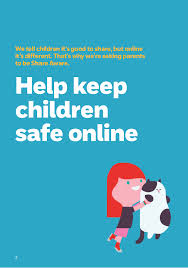 